DISTINGUISHED ALUMNI AWARDEach year, Gryphon Football celebrates the achievement of an outstanding alumnus.  The Distinguished Alumni Award recognizes the achievements of an alumnus who has brought great honour to the Gryphon Football Team through professional, community, and/or personal endeavours following his graduation.  The recipient may also have given selflessly of his time, finances, and energy through volunteer work or philanthropic activities, which may include demonstrating loyalty and commitment to the Gryphon Football Team through his support of the team over the years.  The award is given for lifetime achievement and sustained commitment to excellence.Eligibility Guidelines:A University of Guelph GraduateA Gryphon Football playerCandidates may be re-nominated for up to five consecutive yearsPast recipients are not eligibleA complete nomination package must be received by Monday, January 15, 2018All nomination packages will be kept confidentialNomination package MUST include:Completed nomination formCovering letter providing an overall statement of recommendationAdditional supporting documentation you deem appropriateAward Presentation:The recipient will be recognized at the Gryphon Gala Dinner held on May 5, 2018The recipient will be honoured with a special Distinguished Alumni Award ring, and have his name engraved on a plaque at Alumni StadiumPrevious Winners: Don Taylor (2015), Peter Partridge (2016)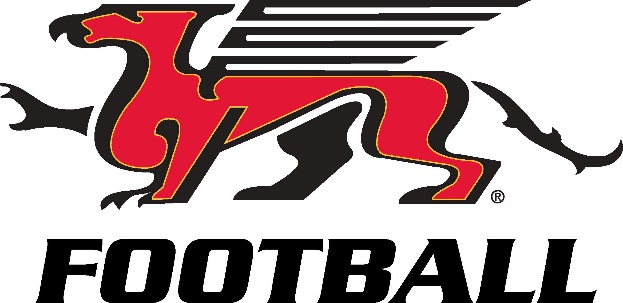 DISTINGUISHED ALUMNI AWARDNOMINATION FORMNominee Information:Name: ________________________________________________Address: ____________________________________________________________________City: ________________________________		Postal Code: ______________________Telephone: ___________________________	Email: ______________________________Diploma/Degree(s) & Year(s) of Graduation: __________________________________________Current Employer: __________________________________________Years the individual played Gryphon Football: ________________________________________Has this nomination been previously submitted?	□ YES		□ NONominator Information:Name: ________________________________________________Address: ____________________________________________________________________City: ________________________________		Postal Code: ______________________Telephone: ___________________________	Email: ______________________________Relationship to Nominee: __________________________________________Nomination Submission:Mail:							Email: garretts@uoguelph.ca Friends of Gryphon Footballc/o Athletic DepartmentW. F. Mitchell Athletics CentreUniversity of Guelph50 Stone Rd. EGuelph, ON N1G 2W1DEADLINE FOR RECEIPT OF NOMINATIONS IS JANUARY 15, 2018 